Home PE CircuitWarm ups:Stretch your arms to warm up arm musclesMake circles forward x 5Make circles backwards x 5Move arms up and down 5 timesWarm up anklesMove your feet up and down x 5 each footMake circles with your feet x 5 each footWarm up your neckMove your head side to side 5 times each Move your head forward and back 5 times 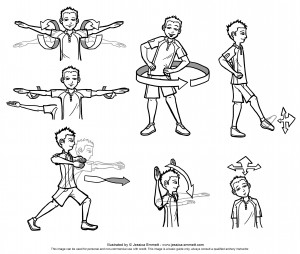 CircuitsDo each of these exercises for 30 seconds and take 30 second breaks in between each one.Star jumps 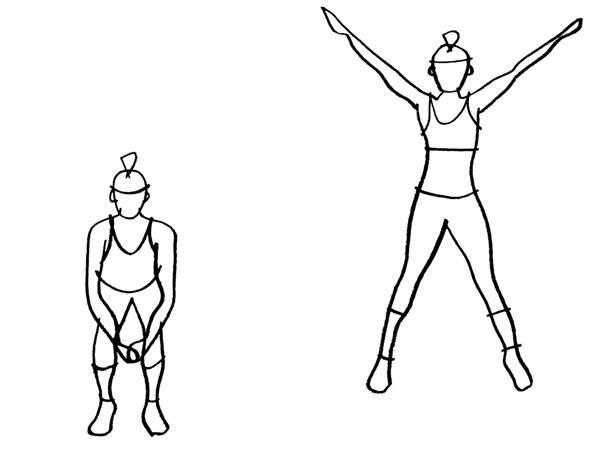 Running on the spot Skipping.  If you do not have a skipping rope, just jump on the spot.Sprint wall to wallMountain climbing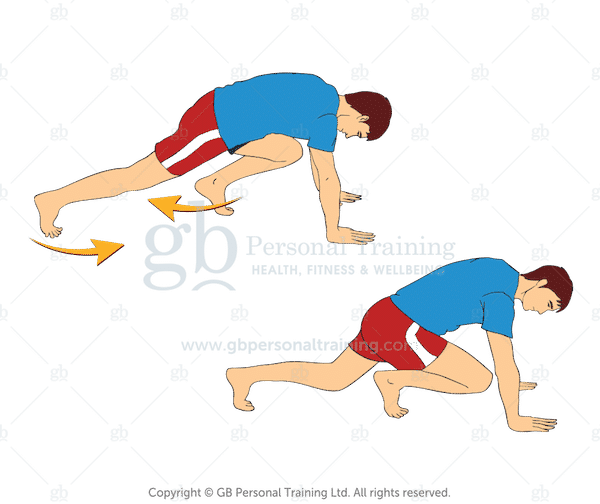 Superman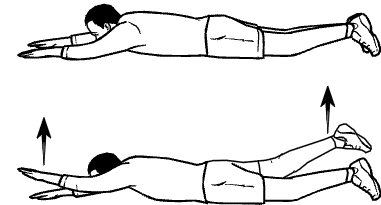 Squats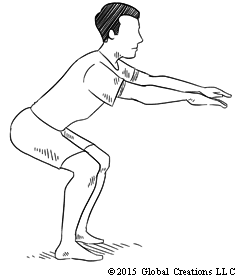 Bicep curls - you can hold small tins or potatoes 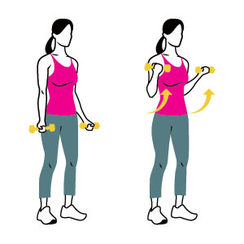 Steps - you can do this on your first stair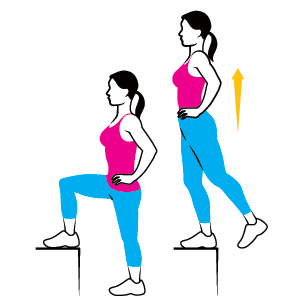 If you have more energy you can repeat the circuit.CooldownShake all your muscles looseStretch your arms and legs Go for a walk for a minute